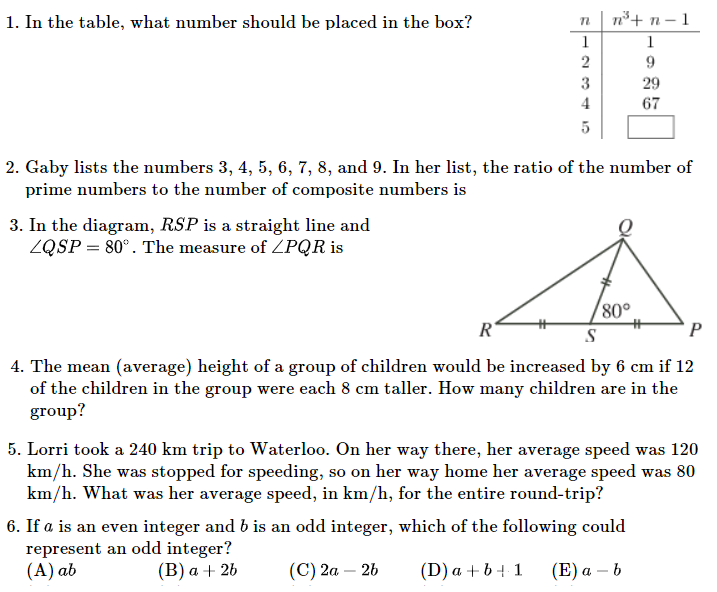 Create an equation to represent the situation and then solve using algebra! (Highlight for answers)Create an equation to represent the situation and then solve using algebra!Create an equation to represent the situation and then solve using algebra!Thirty percent of a number is eighteen.One-hundred fifty-five percent of a number is three thousand.EQ: EQ:    0.6% of a number is ninety-one.Forty-eight percent of a number is twenty-two.EQ: EQ:       Seventeen percent of a number is fifteen less than seventy percent of the same number.Two-hundred percent of a number is eighteen greater than one-hundred twenty percent of the same number.EQ:  EQ:       